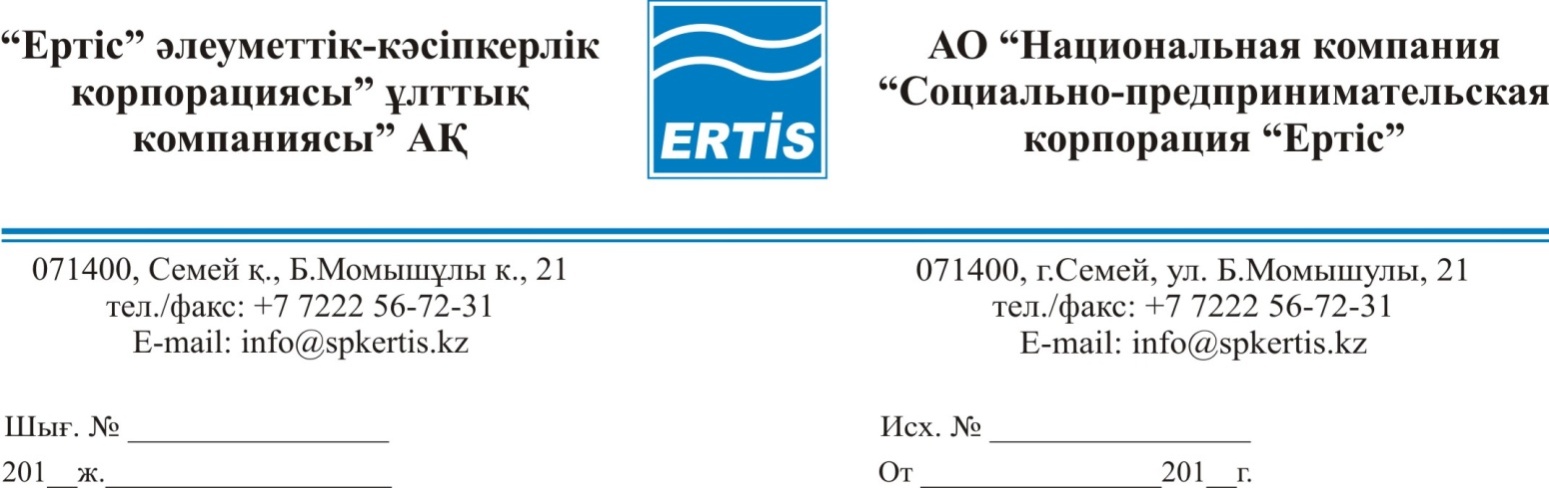 2015 г. «___»______________		№ ___О проведении закупок способом из одного источника В соответствии с подпунктом 1) пункта 146 Правил осуществления закупок товаров, работ и услуг акционерного общества «Национальная компания «Социально-предпринимательская корпорация «Ертiс» (далее – «Правила»),  утвержденные Протоколом Правления  АО «НК «СПК «Ертic» от 18 декабря 2014 года  и Планом  закупок товаров, работ и услуг на 2015 г.ПРИКАЗЫВАЮ:Провести закуп услуг технического надзора по объекту: «Строительство комплекса многоэтажных жилых домов с инженерными сетями в 19 жилом районе города Усть-Каменогорска ВКО (поз. 51/1, 59, 61, 61/1, 62 по генплану города). Жилой дом поз. 51/1» завершение работ,  способом из одного источника на основании пп.1 п146 Правил на общую планируемую сумму 8 083 038,93 (восемь миллионов восемьдесят три тысячи тридцать восемь) тенге (девяносто три) тиын  без учета НДС.Определить специалиста по закупкам отдела экономики – Алимханову Ж. Н. ответственной за организацию и проведение процедур закупок услуг технического надзора по объекту: «Строительство комплекса многоэтажных жилых домов с инженерными сетями в 19 жилом районе города Усть-Каменогорска ВКО (поз. 51/1, 59, 61, 61/1, 62 по генплану города). Жилой дом поз. 51/1» завершение работ,  способом одного источника         3. Контроль, за исполнением настоящего приказа возлагаю на Заместителя    Председателя Правления  Бегимханова Е.Ж.Председатель  Правления				                 М. СапаргалиевСогласовано: Зам. Председателя Правления Бегимханов Е.Ж.                               ______________Директор ДС Жапбаров Н.Е.                                                                ______________Директор ДПО и КР    Амантай М.                                                      ______________ Главный бухгалтер ОБУ Баширова Г.А .                                            ______________Главный менеджер Курманбаева М.К.                                                 ______________ Специалист по закупкам ОЭ  Алимханова Ж. Н.                               ______________070019, Өскемен қ., Киров к-сі,61тел.: +7 (7232) 26-89-67Е-mail: info@spkertis.kz                 070019, г.Усть-Каменогорск, ул. Кирова,61                                 тел.: +7 (7232) 26-89-67,                                 Е-mail: info@spkertis.kzБ Ұ Й Р Ы Қ                    П Р И К А З